Application for Admission as Student MemberDate: - …………..………1.  Full Name (in capital letters): 	_______________________________________________________________2.  Father’s Name:			_______________________________________________________________4. Date of Birth:		________________________		5. Nationality:		________________________		6.  Occupation:		________________________7.  Employer’s Name & Address: 	_______________________________________________________________________________________________________________________________________________________________Tel No: - ________________________	Fax No.: - _______________________	Email ID: - ______________________ 8.  Address for communication: -	_______________________________________________________________    ______________________________________________________________________________________________Mobile No. : - ________________________		Email ID: - ________________________________________    ______________________________________________________________________________________________9. Permanent Address: 		_____________________________________________________________________    ______________________________________________________________________________________________10. Were you a member of this Association before? (strike of which is not applicable): -  		Yes / Noif Yes,Reason for leaving: - 	_____________________________________________________________________11. Present Status of Membership        If any,Student / Associate / Fellow Member 12. Educational Qualifications (High School onwards)       (Please attach attested photocopy of Certificates)13. Technical Qualification (Please attach attested photocopy of certificates)14. Experience15. Research experience and papers published	: - _______________________________________________________16. References (Give Names & Address of two Patron / Fellow Members of The Sugar Technologists’ Association of India)__________________________________2. ___________________________________UNDERTAKINGI, the undersigned, certify that so long as I remain a member of the Association I shall be bound by and observe the rules and regulations of The Sugar Technologists’ Association of India as they exist now or as they may be changed from time to time.I shall abide by the code of professional conduct prescribed by the Association and shall do nothing that will bring disrepute to the Association.I shall do my best to advance the interest and objectives of the Association.Signature of the MemberNote: - This form should be accompanied by annual subscription, please attach a separate Sheet, if required.Student Membership fee: Rs.59/- (Rupees Fifty Nine only) -  Annual Subscription Rs.50/- + GST 18% by DD/Cheque in favour of “The Sugar Technologists’ Association of India” payable at New Delhi OR Transfer the amount to Account No.13851450000023 in the name of “The Sugar Technologists’ Association of India” with HDFC Bank, Okhla Phase-1, New Delhi.      RTGS / NEFT IFSC CODE : HDFC0001385.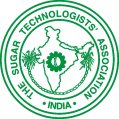 The Sugar Technologists’ Association of India (STAI)Plot No.: 15, 3rd Floor, Aggarwal Plaza, Behind Hotel Crowne Plaza, Okhla Phase-1, New Delhi – 110 020Tel Nos: - 011-45960930-32, E-mail: office@staionline.org, Website:http://www.staionline.orgSince 1925The Sugar Technologists’ Association of India (STAI)Plot No.: 15, 3rd Floor, Aggarwal Plaza, Behind Hotel Crowne Plaza, Okhla Phase-1, New Delhi – 110 020Tel Nos: - 011-45960930-32, E-mail: office@staionline.org, Website:http://www.staionline.orgName of the University / College ExaminationYear of Passing DivisionName of the Institution Degree/ Diploma/ CertificateYear of PassingDivision Name of the OrganizationPosition heldDate of JoiningDuration